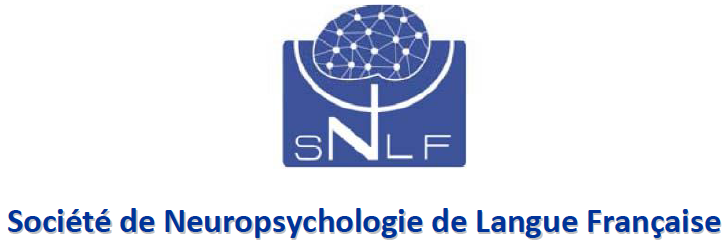 APPEL A COMMUNICATIONS1. Le résumé devra préciser sur une seule page:TitreNoms (comme suit: Xavier DUPOND) et affiliation des auteursUne justification de l'étudeLa méthodologie (population, épreuves, analyses statistiques...)Les résultatsUne brève discussionTrois références bibliographiques maximum pourront être ajoutéesIl devra comporter entre 300 et 400 mots (sans tenir compte du titre, des noms des auteurs et de leur adresse).Fichier Word, police Times New Roman taille 12, simple interligne.2. Précisez dans le résumé si vous souhaitez proposer une communication orale ou affichéeTOUT RESUME NE RESPECTANT PAS LES NORMES NE SERA PAS CONSIDÉRÉ* Envoi par courrier électronique *au plus tard le vendredi 15 mars 2019à : snlf@ulg.ac.be